Reader’s Vespers on Tuesday February 16th, 2021Afterfeast of the Meeting –– Our Venerable Father Isidore of Pelusium –– (February 4th/17th)Through the prayers of our Holy Fathers, O Lord, Jesus Christ, our God, have mercy on us. Amen.Glory to Thee O God, glory to Thee!O Heavenly King, the Comforter, the Spirit of Truth, Who art everywhere present and fillest all things, Treasury of blessings and Giver of Life: come and abide in us, and cleanse us from every impurity, and save our souls, O Good One!Holy God, Holy Mighty, Holy Immortal, have mercy on us. (Thrice)Glory to the Father, and to the Son, and to the Holy Spirit, both now and ever, and unto the ages of ages. Amen.O Most Holy Trinity, have mercy on us. O Lord, blot out our sins. O Master, pardon our iniquities. O Holy One, visit and heal our infirmities for Thy name's sake.Lord have mercy. (Thrice)Glory to the Father and to the Son and to the Holy Spirit, both now and ever, and unto the ages of ages. Amen.Our Father, Who art in the Heavens, hallowed be Thy Name. Thy Kingdom come, Thy will be done, on earth as it is in Heaven. Give us this day our daily bread, and forgive us our debts, as we forgive our debtors; and lead us not into temptation, but deliver us from the evil one.Through the prayers of our Holy Fathers, O Lord, Jesus Christ, our God, have mercy on us. Amen.Lord have mercy. Twelve TimesGlory to the Father and to the Son and to the Holy Spirit, both now and ever, and unto the ages of ages. Amen.O come, let us worship God our King.O come, let us worship and fall down before Christ our King and God.O come, let us worship and fall down before Christ Himself, our King and God.Bless the Lord, O my soul; O Lord my God, Thou hast been magnified exceedingly. Confession and majesty hast Thou put on, Who coverest Thyself with light as with a garment, Who stretchest out the heaven as it were a curtain; Who supporteth His chambers in the waters, Who appointeth the clouds for His ascent, Who walketh upon the wings of the winds, Who maketh His angels spirits, and His ministers a flame of fire, Who establisheth the earth in the sureness thereof; it shall not be turned back for ever and ever.  The abyss like a garment is His mantle; upon the mountains shall the waters stand.  At Thy rebuke they will flee, at the voice of Thy thunder shall they be afraid.  The mountains rise up and the plains sink down, unto the place where Thou hast established them.  Thou appointedst a bound that they shall not pass, neither return to cover the earth.  He sendeth forth springs in the valleys; between the mountains will the waters run.  They shall give drink to all the beasts of the field; the wild asses will wait to quench their thirst.  Beside them will the birds of the heaven lodge, from the midst of the rocks will they give voice.  He watereth the mountains from His chambers; the earth shall be satisfied with the fruit of Thy works.  He causeth the grass to grow for the cattle, and green herb for the service of men, To bring forth bread out of the earth; and wine maketh glad the heart of man.  To make his face cheerful with oil; and bread strengtheneth man's heart.  The trees of the plain shall be satisfied, the cedars of Lebanon, which Thou hast planted.  There will the sparrows make their nests; the house of the heron is chief among them.  The high mountains are a refuge for the harts, and so is the rock for the hares.  He hath made the moon for seasons; the sun knoweth his going down.  Thou appointedst the darkness, and there was the night, wherein all the beasts of the forest will go abroad.  Young lions roaring after their prey, and seeking their food from God. The sun ariseth, and they are gathered together, and they lay them down in their dens. But man shall go forth unto his work, and to his labor until the evening. How magnified are Thy works, O Lord! In wisdom hast Thou made them all; the earth is filled with Thy creation. So is this great and spacious sea, therein are things creeping innumerable, small living creatures with the great. There go the ships; there this dragon, whom Thou hast made to play therein. All things wait on Thee, to give them their food in due season; when Thou givest it them, they will gather it. When Thou openest Thy hand, all things shall be filled with goodness; when Thou turnest away Thy face, they shall be troubled.  Thou wilt take their spirit, and they shall cease; and unto their dust shall they return.  Thou wilt send forth Thy Spirit, and they shall be created; and Thou shalt renew the face of the earth.  Let the glory of the Lord be unto the ages; the Lord will rejoice in His works.  Who looketh on the earth and maketh it tremble, Who toucheth the mountains and they smoke. I will sing unto the Lord throughout my life, I will chant to my God for as long as I have my being.  May my words be sweet unto Him, and I will rejoice in the Lord.  O that sinners would cease from the earth, and they that work iniquity, that they should be no more. Bless the Lord, O my soul.The sun knoweth his going down, Thou appointedst the darkness, and there was the night.  How magnified are Thy works, O Lord!  In wisdom hast Thou made them all.Glory to the Father and to the Son and to the Holy Spirit, both now and ever, and unto the ages of ages. Amen.Alleluia, alleluia, alleluia.  Glory to Thee, O God. Thrice.Lord, have mercy.  Forty TimesGlory to the Father and to the Son and to the Holy Spirit, both now and ever, and unto the ages of ages. Amen.  In the 1st Tone: Lord, I have cried unto Thee, hearken unto me.Lord, I have cried unto Thee, hearken unto me. * Hearken unto me, O Lord. * Lord, I have cried unto Thee, hearken unto me; * attend to the voice of my supplication, * when I cry unto Thee. * Hearken unto me, O Lord.Let my prayer be set forth * as incense before Thee, * the lifting up of my hands * as an evening sacrifice. * Hearken unto me, O Lord.Set, O Lord, a watch before my mouth, and a door of enclosure round about my lips.Incline not my heart unto words of evil, to make excuse with excuses in sins.With men that work iniquity; and I will not join with their chosen.The righteous man will chasten me with mercy and reprove me; as for the oil of the sinner, let it not anoint my head.For yet more is my prayer in the presence of their pleasures; swallowed up near by the rock have their judges been.They shall hear my words, for they be sweetened; as a clod of earth is broken upon the earth, so have their bones been scattered nigh unto hades.For unto Thee, O Lord, O Lord, are mine eyes, in Thee have I hoped; take not my soul away.Keep me from the snare which they have laid for me, and from the stumbling-blocks of them that work iniquity.The sinners shall fall into their own net; I am alone until I pass by.With my voice unto the Lord have I cried, with my voice unto the Lord have I made supplication.I will pour out before Him my supplication, mine affliction before Him will I declare.When my spirit was fainting within me, then Thou knewest my paths.In this way wherein I have walked they hid for me a snare. I looked upon my right hand, and beheld, and there was none that did know me.Flight hath failed me, and there is none that watcheth out for my soul.I have cried unto Thee, O Lord; I said: Thou art my hope, my portion art Thou in the land of the living.Attend unto my supplication, for I am brought very low.Deliver me from them that persecute me, for they are stronger than I.Bring my soul out of prison:  that I may confess Thy name.  The righteous shall wait patiently for me until Thou shalt reward me.Out of the depths have I cried unto Thee, O Lord; O Lord, hear my voice.Let Thine ears be attentive to the voice of my supplication.If Thou shouldest mark iniquities, O Lord, O Lord, who shall stand? For with Thee there is forgiveness.We celebrate an inexpressible mystery of saving grace:Christ our God is born of a pure Virginyet endures no change in His divinity!Now His Mother brings Him to the temple of His Father, //and Simeon receives Him in his arms!For Thy name’s sake have I patiently waited for Thee, O Lord; my soul hath patiently waited for Thy word, my soul hath hoped in the Lord.Your coming was announced by the prophets of old;now You willingly appear in the flesh to all the world, O Word of God!You are born of the Virgin Mary, O Christ Jesus. //You reveal salvation to all of Adam’s seed, O Lover of mankind.From the morning watch until night, from the morning watch let Israel hope in the Lord.The law was given of old on Mount Sinai;now it is fulfilled in the city of Zion:Christ the newborn, carried in His Mother’s arms,is presented in the Temple, upborne by Simeon the elder, //and is ransomed with burnt sacrifice.In the 4th Tone: For with the Lord there is mercy, and with Him is plenteous redemption;  and He shall redeem Israel out of all his iniquities.Throughout your whole life, O Isidore,with activity and divine contemplation raised to God,you set activity as the right means of ascent to contemplation.In wisdom you loved the supreme height of things desiredwhich you have obtained, being granted the fulfillment of your blessèd hope //and longing for the clear light of the Triple Sun.O praise the Lord, all ye nations; praise Him, all ye peoples.With a great pouring flood of grace, and the rain-showers of your words,you richly watered all those of a godly mind;you brought the cup of the highest wisdom near your mouth,and as from a fountainhead you abundantly drank from it,thereby sending rays of doctrines abroad //through epistles, instruction, and counsel, O marvelous Isidore.For He hath made His mercy to prevail over us, and the truth of the Lord abideth forever.You mortified the carnal mind with temperance and abstinence,and clothed yourself with a death that brings forth life.By enlarging the scope and measure of your soul,you made it capable of receiving the Spirit’s gifts, O righteous Isidore. You became a vessel of divinely given doctrines //and dwelling of wisdom that surpasses the mind of man.In the 7th Tone: Glory… now and ever... : Our Savior, the Light of revelation to the nations,You descended from heaven to earth!You came forth from the pure Virgin and rested in the arms of righteous Simeon.It was fitting that an old man should recognize You,for You came to let him depart, O Giver of life. //This was Your promise, O Lord of great mercy!O Gladsome Light of the holy glory of the immortal, heavenly, holy, blessed Father, O Jesus Christ: Having come to the setting of the sun, having beheld the evening light, we praise the Father, the Son, and the Holy Spirit: God.  Meet it is for Thee at all times to be praised with reverent voices, O Son of God, Giver of life.  Wherefore, the world doth glorify Thee.The Prokeimenon in the 1st Tone: Thy mercy, O Lord, shall follow me all the days of my life!Verse: The Lord is my shepherd, I shall not want, He makes me lie down in green pastures.Thy mercy, O Lord, shall follow me/ all the days of my life!Vouchsafe, O Lord, to keep us this evening without sin.  Blessed art Thou, O Lord, the God of our fathers, and praised and glorified is Thy name unto the ages.  Amen.Let Thy mercy, O Lord, be upon us, according as we have hoped in Thee.  Blessed art Thou, O Lord, teach me Thy statutes.  Blessed art Thou, O Master, give me understanding of Thy statutes.  Blessed art Thou, O Holy One, enlighten me by Thy statutes.O Lord, Thy mercy endureth forever; disdain not the work of Thy hands.  To Thee is due praise, to Thee is due a song, to Thee glory is due, to the Father, and to the Son, and to the Holy Spirit, now and ever, and unto the ages of ages.  Amen.Lord, have mercy. Twelve TimesGlory to the Father, and to the Son, and to the Holy Spirit, both now and ever, and unto the ages of ages. Amen.In the 2nd Tone:Come, O elder Simeon,receive the Lord of glory!For according to the promiseof the Holy Spirit //behold, the Lord draws near!Verse: Lord, now let Your servant depart in peace, according to Your word:  Formy eyes have seen Your salvation!The pure and spotless Virgincarries in her arms a new-born infant:the Fashioner and Master //into the courts of the temple!Verse: A Light to enlighten the gentiles, and the glory of Your people Israel!Behold, a strange mysteryboth great and fearful:He who upholds all things, and fashions all babes in the womb, //now is carried as an infant!Glory to the Father, and to the Son, and to the Holy Spirit, now and ever, and unto ages of ages. Amen.Today Simeon receives in his arms the Lord of glory whom Moses saw of old on Sinaiwhen in the cloud and darkness he was given the tables of the Law. This is He who has spoken through the prophets!This is He is the Creator of the law!This is He whom David announced: //He is fearful to all, yet shows us great mercy!Now lettest Thou Thy servant depart in peace, O Master, according to Thy word, for mine eyes have seen Thy salvation, which Thou hast prepared before the face of all peoples; a light of revelation for the Gentiles, and the glory of Thy people Israel.Holy God, Holy Mighty, Holy Immortal, have mercy on us. (Thrice)Glory to the Father, and to the Son, and to the Holy Spirit, both now and ever, and unto the ages of ages. Amen.O Most Holy Trinity, have mercy on us. O Lord, blot out our sins. O Master, pardon our iniquities. O Holy One, visit and heal our infirmities for Thy name's sake.Lord have mercy. (Thrice)Glory to the Father and to the Son and to the Holy Spirit, both now and ever, and unto the ages of ages. Amen.Our Father, Who art in the Heavens, hallowed be Thy Name. Thy Kingdom come, Thy will be done, on earth as it is in Heaven. Give us this day our daily bread, and forgive us our debts, as we forgive our debtors; and lead us not into temptation, but deliver us from the evil one.Through the prayers of our Holy Fathers, O Lord, Jesus Christ, have mercy on us. Amen.Tone 8:In you, O father, was carefully preserved what is according to theimagefor you took up your cross and followed Christ.By so doing you taught us to disregard the flesh for it passes away, but to care instead for the soul for it is immortal. //Therefore, O blessèd Isidore, your spirit rejoices with the angels.In the 1st Tone: Glory… now and ever…:Rejoice, O virgin Theotokos, full of grace!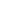 From you shone the Sun of Righteousness, Christ our Godenlightening those who sat in darkness.Rejoice and be glad, O righteous Elder.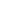 You accepted in your arms the Redeemer of our souls, //who grants us the resurrection.Lord have mercy. Forty timesGlory to the Father, and to the Son, and to the Holy Spirit, both now and ever and unto ages of ages. Amen.More honorable than the Cherubim, and beyond compare more glorious than the Seraphim; who without corruption gavest birth to God the Word, the very Theotokos, thee do we magnify.Glory to the Father and to the Son and to the Holy Spirit, both now and ever, and unto the ages of ages. Amen.Lord have mercy, Lord have mercy, Lord have mercy, Lord bless!Through the prayers of the Theotokos, of our Venerable Father Isidore of Pelusium, and of all the saints, Lord, Jesus Christ our God, have mercy on us. Amen.